2 день: 27.11.2018Я прошла инструктаж безопасности ( вводный и первичный).Ознакомилась с обустройством и штатом КДЛ.Штат КДЛ:1.2.3.4.5.6.7.8.9.10.Состав помещений КДЛПеречень рабочих журналов КДЛ3-4 день: 28.11. -29.11Санитарно-эпидемический режим в КДЛЯ ознакомилась с санитарным режимом в КДЛ, мне рассказали и показали принцип влажной и генеральной уборки. Ознакомилась с журналами проведения генеральной уборки и стерилизации, а также учетом отходов.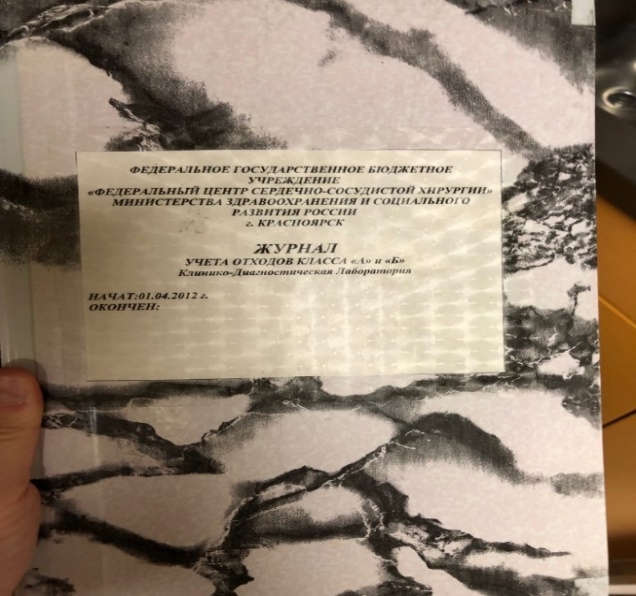 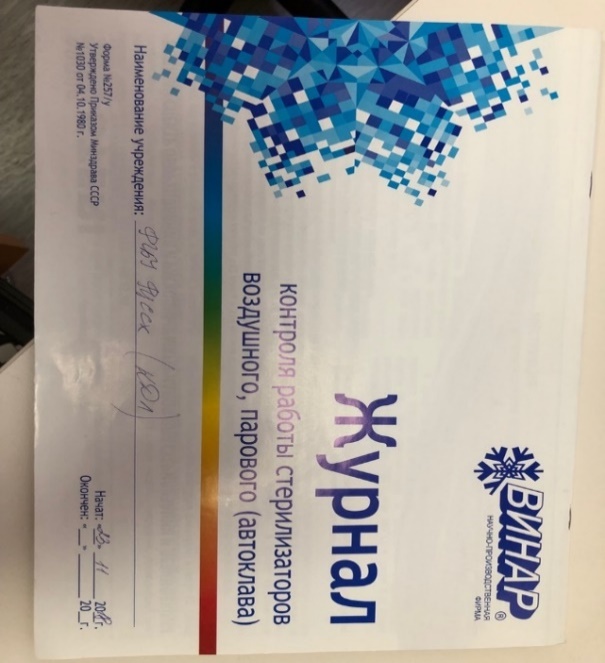 1.	Санитарная обработка помещений КДЛ:Влажная уборка помещений (обработка полов, мебели, оборудования, подоконников, дверей) должна осуществляться не менее 2 раз в сутки с использованием моющих и дезинфицирующих средств, разрешенных к использованию в установленном порядке, а при необходимости чаще. Текущая уборка проводится утром (вечером); кабинетов, асептичных помещений - перед началом работы (в конце работы), по мере загрязнения в течение работы младшим медицинским персоналом в специальной одежде под контролем медицинской сестры.Текущая уборка включает в себя:обработку рабочих поверхностей, оборудования, дверей, раковин путем протирания ветошью, смоченной дезинфицирующим раствором, с последующим смыванием водопроводной водой при помощи чистой ветоши;облучение помещения бактерицидной лампой. Время экспозиции рассчитывается исходя из данных паспорта конкретной бактерицидной лампы и площади обрабатываемого помещения. Время работы бактерицидной лампы рекомендуется фиксировать в журнале учета работы бактерицидных ламп.Порядок проведения генеральной уборки в КДЛ:Генеральные уборки в КДЛ проводятся в соответствии с планом-графиком. В каждом подразделении должно быть определенное количество наборов уборочного инвентаря, в зависимости от числа помещений, в которых должна проводиться уборка. Отметка о проведении генеральной уборки делается в журнале (графике) проведения генеральных уборок лицом, ответственным за проведение генеральной уборки.Технология проведения генеральной уборки помещений по типу заключительной дезинфекции:Генеральная уборка предполагает обработку раствором дезинфицирующего средства стен до потолка, потолка, пола, рабочих и труднодоступных поверхностей, оборудования, окон, в том числе внутренних поверхностей оконных стекол (по графику). Окна моют теплой водой или разрешенным специальным моющим средством для окон. Последовательность действий:I этап:надеть специальную одежду;отодвинуть от стен мебель и оборудование для уборки стен и пола за ними;провести механическую очистку стен и пола от загрязнений, используя чистую ветошь (1-я ветошь) и моющий раствор, пространство за отопительными батареями и между ними обрабатывать последовательно 2 ершами, смоченными дез.раствором;смыть моющий раствор водопроводной водой;- нанести на все поверхности чистой ветошью (2-я ветошь) дезинфицирующий раствор, выдержать экспозицию.II этап:снять фартук, поменять перчатки;отмыть все поверхности водопроводной водой, используя стерильную ветошь (3-я ветошь);протереть отмытые поверхности стерильной ветошью (4-я ветошь);вымыть пол по методу "двух ведер".Протирание пола проводят способом "двух ведер". С этой целью выделяют две емкости (ведра), которые маркируют "1" и "2". В емкость "1" наливают необходимое количество (3 - 4 л) дезинфицирующего раствора; в емкость "2" - чистую водопроводную воду. Уборочную ветошь смачивают в растворе емкости "1" и тщательно протирают обрабатываемую поверхность. Затем ветошь прополаскивают в емкости "2", отжимают и вновь смачивают в растворе емкости "1" и моют необработанные поверхности пола. Раствор в емкости "1" меняют после обеззараживания 60 м2, воду емкости "2" - по мере ее загрязнения;включить бактерицидную лампу, выдержать экспозицию;обеззаразить уборочный инвентарь в дезинфицирующем растворе, промыть и обязательно просушить в специальном помещении;снять спецодежду, отправить в прачечную;сделать отметку в Журнале учета проведения генеральных уборок, Журнале регистрации и контроля ультрафиолетовой бактерицидной установки.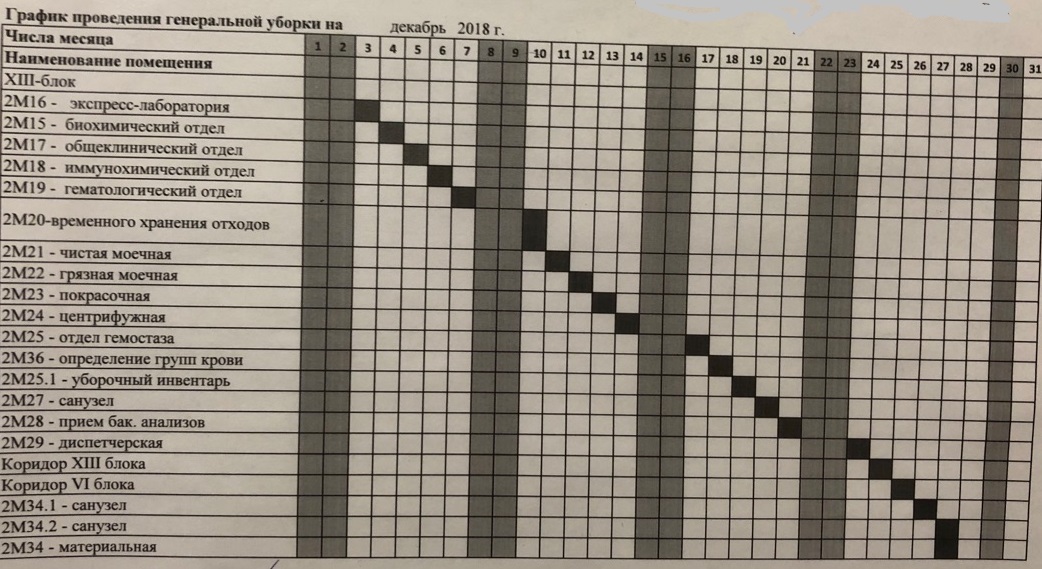 2. Правила проведение мероприятий по стерилизации и дезинфекции лабораторной посуды, инструментария, средств защиты:1) Лабораторные инструменты, иглы, капилляры, предметные стекла, пробирки, меланжеры, счетные камеры, кюветы, пипетки, наконечники, резиновые груши, баллоны и т.д., посуда после каждого использования должны подвергаться дезинфекции.2) Емкости для проведения дезинфекции должны быть чётко маркированы, иметь крышки.3) При дезинфекции изделий, имеющих внутренние каналы, растворы дезинфицирующего средства в объёме 5-10 мл пропускают через канал с помощью груши для удаления остатков крови, сыворотки и др., после чего изделия полностью погружают в дезинфицирующий раствор во вторую ёмкость.4) При погружении инструментов в горизонтальном положении полости каждого инструмента должны быть заполнены дезинфицирующим раствором.5) Посуда, соприкасающаяся с кровью или сывороткой и не предназначенная для последующего контакта с обследуемым после дезинфекции промывается под проточной водой для полного удаления дезинфектанта и проходит необходимую технологическую обработку погружением в раствор с дезинфицирующим раствором.6) Стерилизацию проводят в автоклавах.3.   Правила подготовки к обработке рук:1.     Снять кольца, часы.2.     Ногти должны быть коротко подстрижены, наличие лака не допускается.3.     Завернуть длинные рукава халата на 2/3 предплечья.Снимаются с рук все украшения, часы, поскольку они затрудняют удаление микроорганизмов. Руки намыливаются, затем ополаскиваются тёплой проточной водой и всё повторяется сначала. Считается, что при первом намыливании и ополаскивании тёплой водой микробы смываются с кожи рук. Под воздействием тёплой воды и самомассажа при механической обработке поры кожи открываются, поэтому при повторном намыливании и ополаскивании смываются микробы из раскрывшихся пор. Тёплая вода способствует более эффективному воздействию антисептика или мыла, в то время как горячая вода удаляет с поверхности рук защитный жировой слой. В связи с этим следует избегать употребления слишком горячей воды для мытья рук.При входе и выходе из реанимации, персонал должен обрабатывать руки кожным антисептиком.Выделяют три уровня обработки рук:1.       Бытовой уровень (механическая обработка рук);2.       Гигиенический уровень (обработка рук с применением кожных антисептиков);3.       Хирургический уровень (особая последовательность действий при обработке рук, увеличение времени обработки, площади обработки с последующим одеванием стерильных перчаток).1. Механическая обработка рукЦель бытового уровня обработки рук — механическое удаление с кожи большей части транзиторной микрофлоры (антисептики не применяются).Подобная обработка рук проводится:после посещения туалета;перед едой или перед работой с продуктами питания;перед и после физического контакта с пациентом;при любом загрязнении рук.Обработка рук — необходимая последовательность движений:1.       Тереть одну ладонь о другую ладонь возвратно-поступательными движениями.2.       Правой ладонью растирать тыльную поверхность левой кисти, поменять руки.3.       Соединить пальцы одной руки в межпальцевых промежутках другой, тереть внутренние поверхности пальцев движениями вверх и вниз.4.       Соединить пальцы в «замок», тыльной стороной согнутых пальцев растирать ладонь другой руки.5.       Охватить основание большого пальца левой кисти между большим и указательным пальцами правой кисти, вращательное трение. Повторить на запястье. Поменять руки.6.       Круговым движением тереть ладонь левой кисти кончиками пальцев правой руки, поменять руки.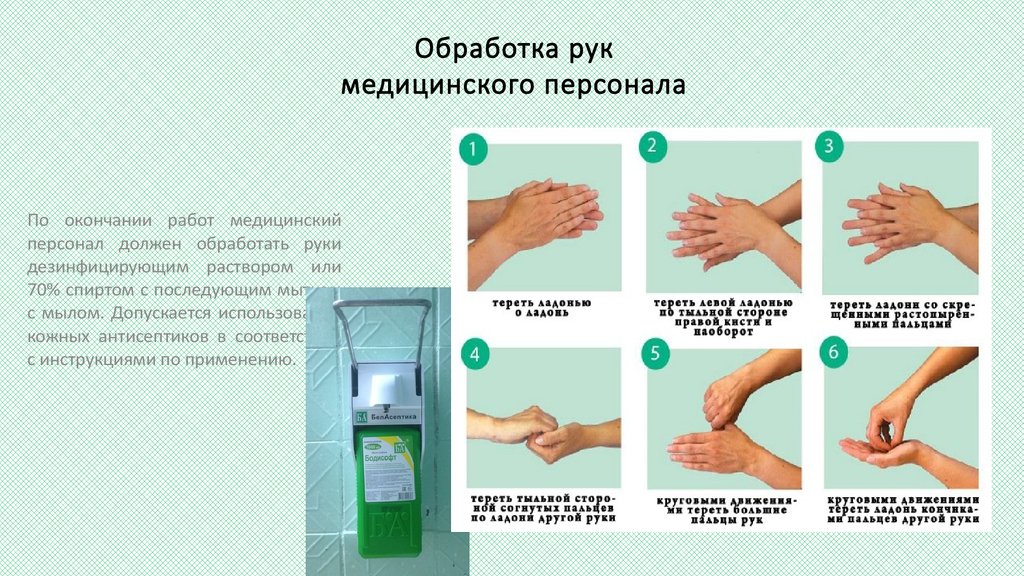 5-6 день: 30.11 -3.12Особенности проведения биохимических исследований в КДЛ.Я занималась приёмом и маркировкой биологического материала, а также регистрацией:Регистрировала поступивший материал, через компьютер и распечатывала на них штрих коды;Проводила центрифугирование для отделения сыворотки;Регистрировала бланки на компьютере: вводила ФИО обследуемого, ФИО врача, год рождения обследуемого, его адрес и назначенные показатели.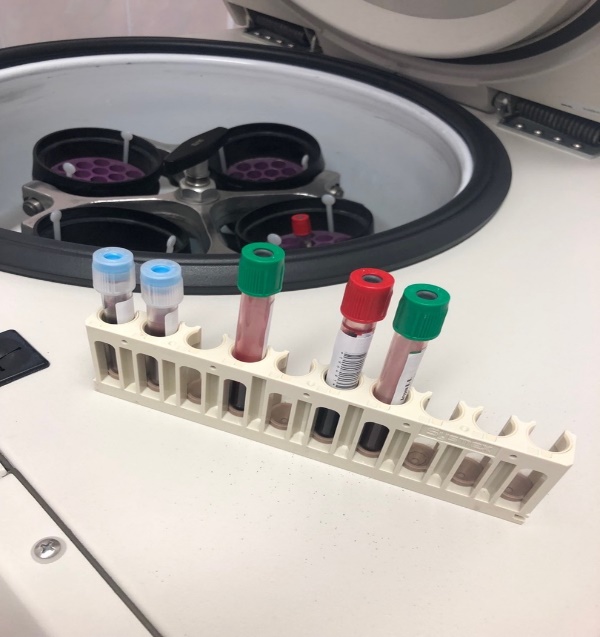 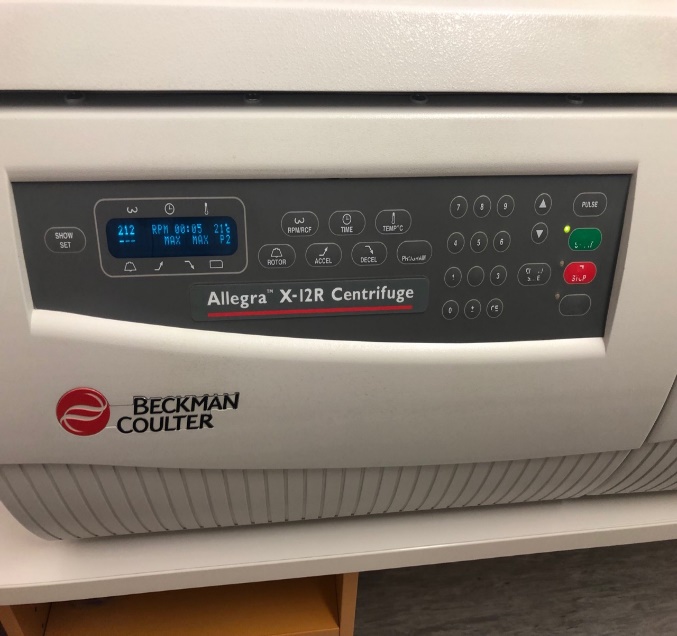 1. Биологический материал для биохимических исследований.Материалом для биохимических исследований в КДЛ могут быть:Биологические жидкости внутренних сред организма - цельная кровь, сыворотка и плазма крови, СМЖ, лимфа.Биологические выделения (экстракты) – моча, желчь, слюна, желудочный и кишечный соки, кал, пот и др. В качестве антикоагулянтов могут быть использованы следующие вещества:1. Этилендиаминтетраацетат (ЭДТА) – связывает и эффективно удаляетионы кальция, защищает клетки крови от разрушения. Добавляют в кровь для выполнения гематологических исследований.2. Гепарин (в виде натрий гепарина или калий гепарина) - ингибируетпревращение протромбина в тромбин. Используют для получения плазмыкрови для биохимических исследований.3. Цитрат натрия– связывает и эффективно удаляет ионы кальция.Добавляют для получения плазмы необходимой для исследования процессов свертывания крови.4. Оксалат натрия или оксалат аммония – связывает и эффективно удаляет ионы кальция. Добавляют (вместе с фторидом натрия) для получениякрови и исследования в ней уровня глюкозы.5. Фторид натрия – ферментный яд, который прекращает метаболизациюглюкозы в крови после её сбора, т.е. сохраняет её концентрацию.2. Этапы лабораторных исследований.1 этап клинико-биохимических исследований - преаналитический.На данном этапе нужно соблюдать 3 условия:1. Правильное составление запроса на анализ, в котором должно бытьуказано следующее:Фамилия И. О., пол и дата рождения пациента.Имя врача (в срочных случаях с указанием телефона).Клинический диагноз (описание проблемы).Требуемые анализы.Тип анализируемого материала.Дата и время взятия пробы.Назначенное лечение (например, медикаменты).2. Строго соблюдать условия забора биологического материала:Срок сбора, время взятия.Подготовка обследуемого (или участка тела обследуемого).Процедура взятия биоматериала.Чистота посуды и материалов для забора (одноразовые шприцы).Факторы внешней среды (особенно температура).Наличие или отсутствие консервантов, антикоагулянтов.Первичная обработка биоматериала.3. Строго соблюдать условия транспортировки биоматериала (особенно при исследовании активности ферментов).2 этап клинико-биохимических исследований - аналитический.На этом этапе важно:           1. Правильно выбрать метод для исследования того или иного вещества.Важно чтобы метод был:чувствительным (способность метода выявлять наименьшие различия между двумя концентрациями веществ);специфичным (способность метода измерять лишь тот компонент, для определения которого он предназначен);точным (степень приближения полученного значения к истинному содержанию вещества в биологической жидкости);обладать воспроизводимостью (разброс показателей, полученных при анализе нескольких проб одного и того же образца биоматериала);обладать диагностической ценностью (изменения данного вещества или ряда веществ в биоматериале, должно говорить о каком-то определенном заболевании).2. Правильно подготовить оборудование, посуду и реактивы в соответствии с методикой.3. Точно выполнять исследование по методике.4. Правильно проводить расчеты и интерпретировать полученныерезультаты.3 этап клинико-биохимических исследований – постаналитическийНа этом этапе необходимо обращать внимание на следующее:1. Правильность оформления бланков анализа.2. Лабораторно-клиническую интерпретацию результатов.3. Доведение полученной информации до сведения лечащего врача.7 день: 01.12.2018Вела работу с дневником.8-12 день: 03.12.2018 – 07.12.2018Определение содержания глюкозы в сыворотке крови и капилярной крови.Я проводила определение концентрации глюкозы, как в венозной, так и в капиллярной крови.Капиллярную кровь брала у пациентов из пальца. Кровь на глюкозу брала в 8:00, 10:30, 13:00Венозную кровь приносят с реанимации. Все исследования проводила на биохимическом анализаторе «ЭНЗИСКАН ультра».Преаналитический этап исследований обмена углеводов. Основным показателем обмена углеводов в организме служит глюкоза. Её исследование проводят в цельной крови (капиллярной и венозной),сыворотке, плазме, моче. При заборе, хранении и транспортировкебиологического материала нужно соблюдать ряд общих требований.Подготовка обследуемых:Забор крови делают утром с 8 до 10 часов утра. В экстренных случаях взятие крови осуществляется в любое время дня.Кровь берут натощак, после 8-12-часового голодания.Воздержание от приема алкогольных напитков не менее 24 часов.Исключается физическое напряжение и эмоциональное возбуждение, для чего дают обследуемому отдохнуть 15 минут.Получение и хранение биологического материала:Капиллярную кровь исследуют сразу же после забора материала.Для получения цельной крови или плазмы венозную кровь собирают вчистую, сухую пробирку с антикоагулянтом (соли ЭДТА, гепарин, гепаринат чистую, сухую пробирку с антикоагулянтом лития, натрия или аммония), центрифугирование проводят в обычном режиме.Для получения сыворотки крови венозную кровь собирают в чистую,сухую пробирку со стабилизатором гликолиза. Центрифугирование проводят в обычном режиме.Примечания:Концентрация глюкозы в венозной крови на 10 % меньше, чем в капиллярной. Концентрация глюкозы в сыворотке и плазме на 10-13% выше, чем в цельной крови.Цитрат натрия мешает определению глюкозы.Повышение глюкозы в крови вызывают следующие факторы: курение, голодание, стресс, прием пищи, кофе, гипертермия, диета с низким содержанием жиров, ожирение, беременность, физические нагрузки, некоторые лекарственные препараты (кофеин, эстрогены, пероральные контрацептивы, диуретики).     Понижение уровня глюкозы в крови вызывает прием алкоголя в больших дозах, длительное пребывание в положении лежа, тепловой стресс, лихорадка, очень тяжелые физические упражнения, сезонное снижение весной, некоторые лекарственные препараты (анаболические стероиды, ацетилсалициловая кислота, антигистаминные препараты).Клинико-диагностическое значение обнаружения глюкозы в крови.Гипергликемия -увеличение уровня глюкозы в крови, может быть:Инсулярная – причиной может быть поражение паренхимы поджелудочной железы или гипофункция бетта-клеток островков Лангерганса, при которых снижается уровень выработки инсулина.Экстраинсулярная – не связана с выработкой инсулина, подразделяется на:Физиологическую – причина прием углеводной пищи (алиментарная) или различные эмоциональные состояния, при которых возрастает уровень адреналина (нейрогенная).Патологическая – причинами могут быть заболевания желез внутренней секреции (опухоли передней доли гипофиза, надпочечников тиреотоксикоз и т.д.), токсикозы различного происхождения, травмы, опухоли мозга, снижение обмена глюкозы при наркозе, воспалениях, септических состояниях, вследствие нарушения функций ферментативных систем.Гипергликемия встречается при следующих заболеваниях:Сахарный диабет, поражениях ЦНС, печени, желез внутренней секреции, стрессовых ситуациях, обильном приеме углеводной пищи, приеменекоторых лекарственных средств (кофеин, стрихнин, адреналин, эфир, опий,морфий, хлороформ и т.д.).Гипогликемия -уменьшение уровня глюкозы в крови, встречается при:Снижении гормональной функции щитовидной железы, надпочечников, гипофиза.Увеличение функций инсулярного аппарата поджелудочной железы.Некоторые формы поражения почек (нефриты, нефрозы).Некоторые формы поражения печени (гепатиты, жировая инфильтрация печени).Гликогенозы.- Некоторые формы поражения тонкого кишечника, удаление значительнойчасти желудка.Норма глюкозы в цельной крови: 3,3 – 5,5 ммоль/л.Норма глюкозы в сыворотке крови: 3,7 – 6,1 ммоль/лПосле измерения концентрации глюкозы я делала регистрацию результатов в соответствующий журнал. Далее заносила результаты в базу данных больницы.Так же я проводила исследования КОС на анализаторе «ABL800 plex»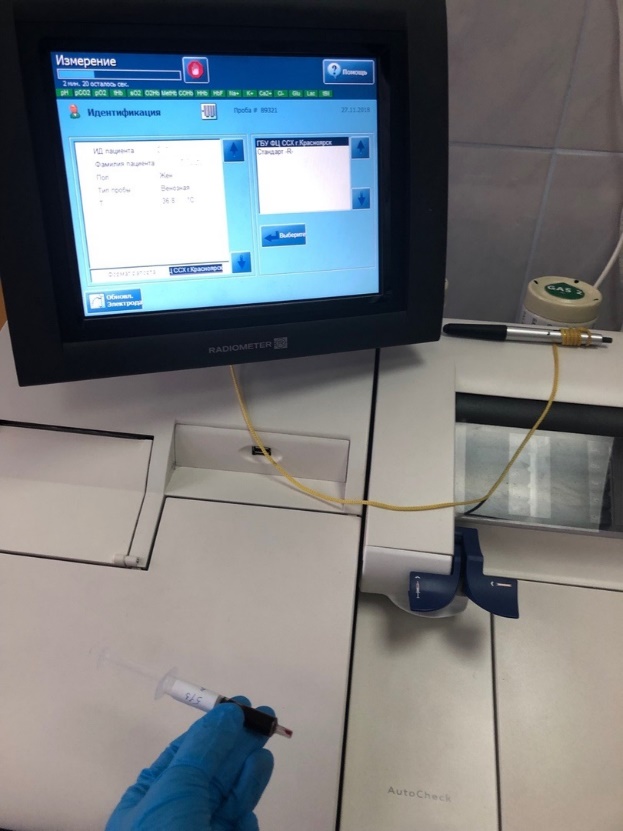 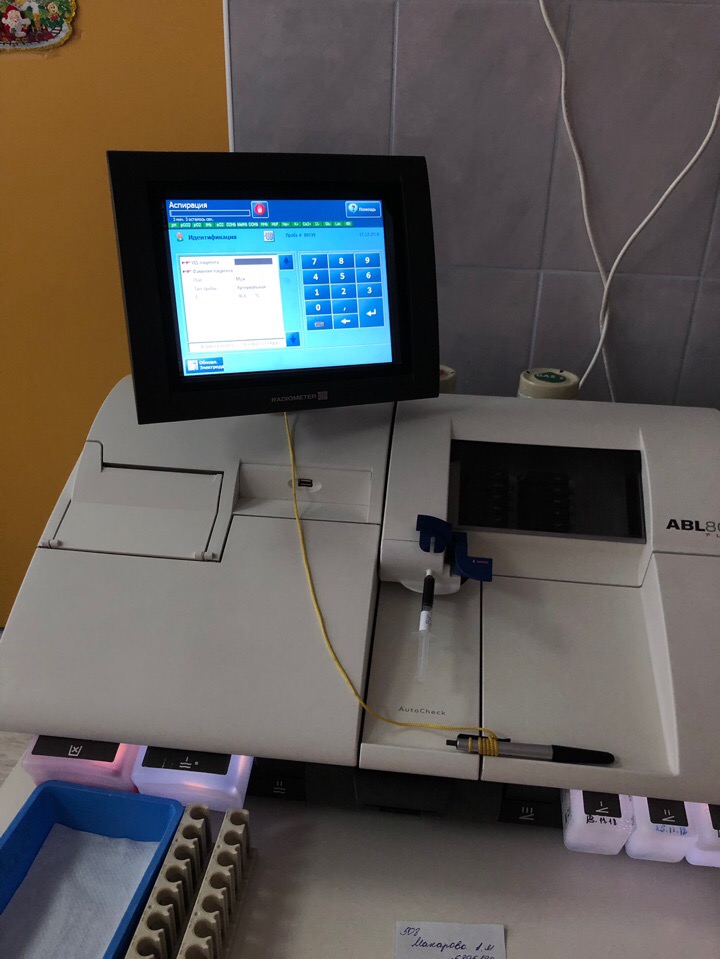 Показатели оценки кислотно-основного состояния.   КОС может быть оценено минимум тремя показателями:рН – активная реакция крови, в норме – 7.36 – 7.44РСО2 – парциальное давление углекислого газа, 36-44 мм рт. ст.ВЕ – щелочными резервами крови (то количество оснований, которое надо добавить или нейтрализовать, чтобы рН крови сохранилась в норме) - 2.3 ммоль/л. Положительные значения ВЕ указывают на избыток оснований, отрицательные – на избыток кислот. СВ – стандартный бикарбонат – 21-25 ммоль/лУсловия характерные для здорового организма: рН 7.38, рСО2 40 мм рт. ст., 38оС.5.  Нарушения кислотно-основного состояния.1. по ВЕ                       -  понижение – ацидоз                                                 -  повышение – алкалоз2. по рСО2                            -  не изменилось – метаболический                                                 - изменилось – респираторный           3. по рН                        -  не изменилось – компенсированный                                                 -  изменилось – некомпенсированный.  РН крови отличается высоким постоянством обусловленным наличием сильных буферных систем, дыхательной и почечной регуляцией.  Изменение концентрации Н+ может проявляться повышением (ацидоз) или понижением (алкалоз). В соответствии с патогенезом возникновения этих нарушений различают респираторные и метаболические ацидоз и алкалоз.13 день: 08.12.2018Вела работу с дневником и документацией.14 – 18 день: 10.12.2018 – 14.12.2018Биохимические анализы делала на анализаторе «FURUNO CA – 400»Прежде чем поставить пробирки в анализатор, я их центрифугировала. Анализатор полностью автоматический, определение занимает около 20 минут. Все данные считываются по штрих – коду, затем результаты автоматически распечатываются. Результаты заносила в «Журнал учета биохимических анализов»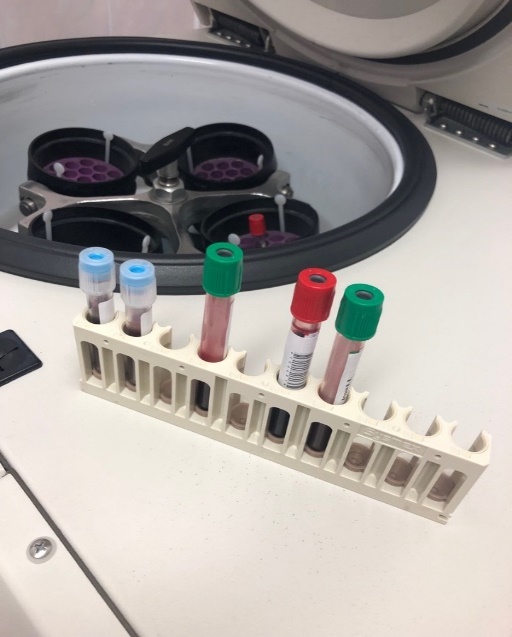 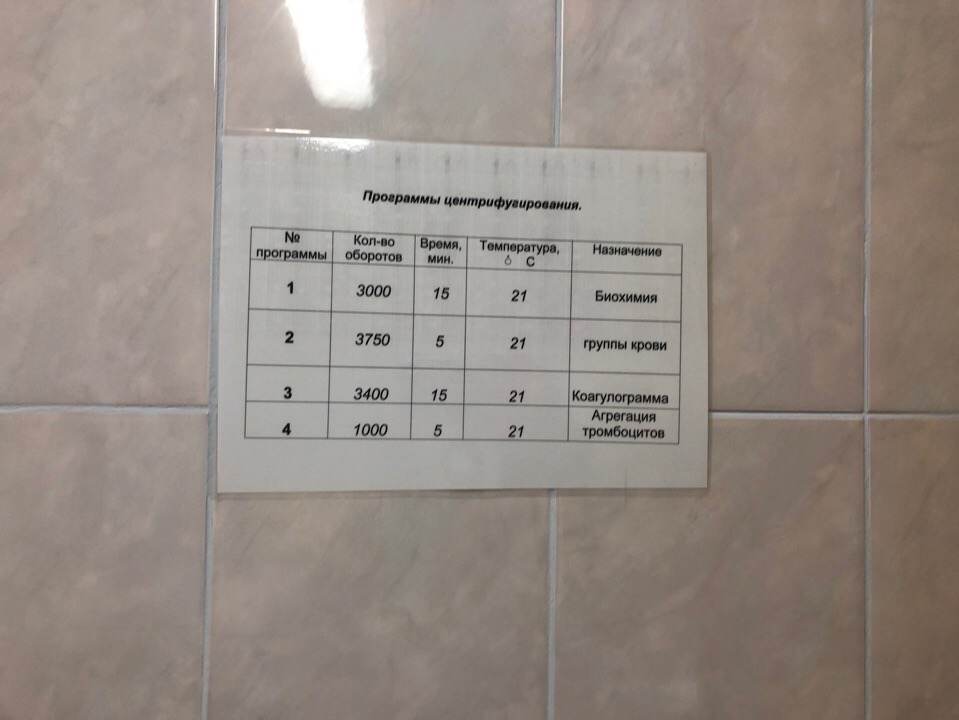 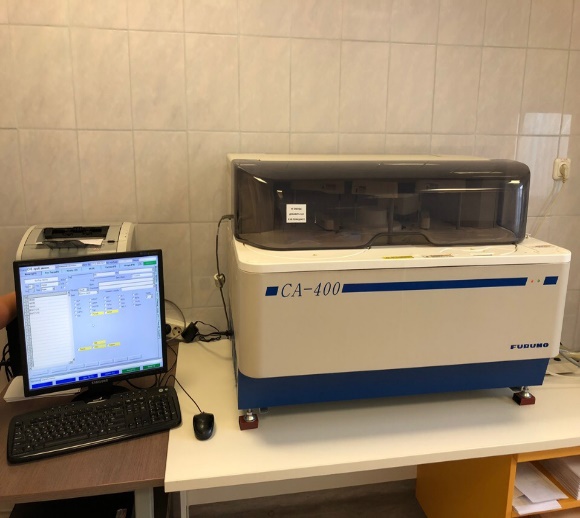 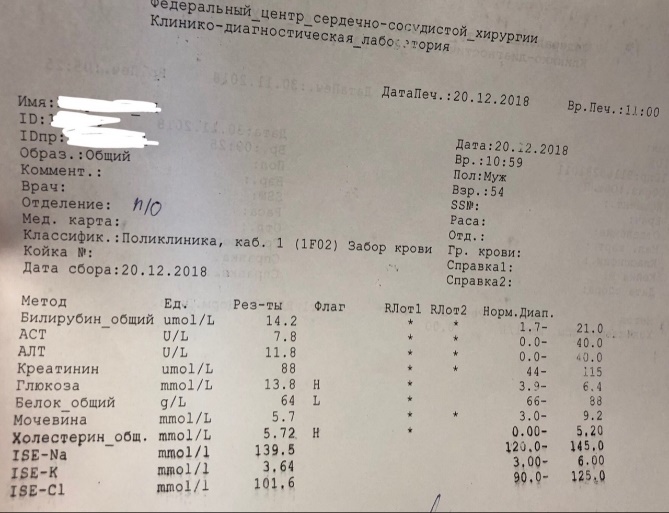 Определение ферментов в сыворотке крови.Определение активности амилазы в сыворотке крови.Амилаза - фермент, осуществляющий расщеплении крахмала и гликогена. Наиболее богаты им поджелудочная и слюнные железы. Содержание амилазы в сыворотке крови связано с приемом пищи: днем активность выше, чем ночью.Активность амилазы в сыворотке крови повышается (гиперамилаземия)при:Остром панкреатите (в 10-30 раз, приходя к норме на 6-7 сутки, если активность сохраняется увеличенной более 5 суток, это говорит о развитии хронического процесса);Обострении хронического панкреатита;Паротите (воспалении слюнных желез);Почечной недостаточности;Может быть вызвана приемом алкоголя, адреналина, наркотических веществ.Снижение активности амилазы в сыворотке крови (гипоамилаземия) наблюдается при:Заболеваниях печени (гепатитах, механической желтухе, циррозе);Сахарном диабете;Гипотереозе;
В норме активность амилазы в сыворотке крови-30-220 МЕ/лОпределение активности трансфераз в сыворотке крови.Аминотрансферазы: аспартат- и аланинаминотрансферазыосуществляют весьма важную функцию – обратимый перенос аминогрупп с аминонокислот на кетокислоты. Содержатся во всех клетках человеческого организма (больше всего в ткани печени, мышцах сердца, скелетной мускулатуры, почках). Активность АсАТ преобладает в мышечной ткани, а АлАТ – в печени. Наиболее часто активность аминотрансфераз исследуют с цельюдифференциальной диагностики патологии печени и миокарда.
Норма активности аминотрансфераз в сыворотке крови:АсАТ = 8 – 33 МЕ/лАлАТ = 4 – 36 МЕ/л
Увеличение активности аминотрансфераз наблюдается при:Инфаркте миокарда активность АсАТ в 95% случаев повышаетсяь (активность КК, ЛДГ при этом повышена). Возрастание происходит на 4-6 ч. с момента приступа. Оно четко выражено спустя 24-36 ч. (увеличивается в 4-5 раз выше нормы) и лишь на 3-7 сутки снижается до нормы. Отношение показателей активностей КК/АсАТ имеет высокую значимость при дифференциальной диагностике инфаркта миокарда (отношение около 5) и поражениях скелетных мышц (около 27). Коэффициент де Ритиса АсАТ/АлАТ более 1.Остром вирусном гепатите (АлАТ и АсАТ более чем в 100 раз). Коэффициент де Ритиса менее 1,33.Хроническом гепатите;Циррозе печени (активность повышается в 5-8 раз);Механической желтухе (АлАТ повышается в 50 раз долго остается повышенной, сопровождаясь возрастанием активности ЩФ, ГГТП и содержанием билирубина);Токсическом поражении печени;Легочной эмболии (активность КК при этом не повышена);Поражениях мышц (мышечной дистрофии, дерматоитозит);Снижение активности АсАТ и АлАТ наблюдаются при:Снижении содержания в организме витамина В6.Почечной недостаточности.Определение активности щелочной фасфотазы в сыворотке крови.Фосфатазы – ферменты, отщепляющие остаток фосфорной кислоты от ее органических эфирных соединений. Различают кислую и щелочнуюфосфатазы.ЩФ – ряд ферментов оптимум рН которых лежит в пределах 10. ЩФпредставлена 11 изоферментами, встречается практически во всех органах итканях, но наиболее богаты клетки костной ткани и печени.Служит биохимическим маркером кальциево-фосфорного обмена костнойткани. Активность ЩФ в сыворотке крови детей в 2-3 раза выше активностивзрослых (связано с усиленным ростом костей).N – 20-130 МЕ/лУвеличение активности ЩФ в сыворотке крови наблюдается при:механической желтухуциррозе печени, холецистите, холестазерахите у детейостеомаляцииболезни Педжетамиеломной болезниУменьшение активности ЩФ в сыворотке крови наблюдается при:гипотиреозестарческий остеопороззамедленном росте у детейгиповитаминозе Сгипервитаминозе Д19 день: 15.12.2018Вела работу с дневником и документацией.20 -22 день: 17.12.2018 – 19.12.2018Определение содержания белка и его фракций Преаналитический этап исследования обмена белков.Для характеристики обмена белков можно определять различные показатели (общий белок, белковые фракции, мочевину, билирубин и т.д.) в цельной крови (капиллярной и венозной), сыворотке, плазме, моче, СМЖ. При заборе, хранении и транспортировке биологическогоматериала нужно соблюдать ряд общих требований.Подготовка обследуемых:Забор крови делают утром с 8 до 10 часов утра. В экстренных случаях взятие крови осуществляется в любое время дня.Кровь берут натощак, после 8-12-часового голодания.Воздержание от приема алкогольных напитков не менее 24 часов.Исключается физическое напряжение.Получение и хранение биологического материала:Для исследований используют чистую сухую посуду без следов моющих средств.Желтушные, гемолизированные, хилезные сыворотка или плазма непригодны для исследования.Для получения плазмы венозную кровь собирают в чистую, сухуюпробирку с антикоагулянтом. Соли ЭДТА, гепарин, гепаринат лития, оксалат натрия, цитраты снижают результаты. Центрифугирование проводят в обычном режиме не позднее 5 часов от забора материала. Для получения сыворотки крови венозную кровь собирают в чистую,сухую пробирку. Центрифугирование проводят в обычном режиме не позднее 5 часов от забора материала.Примечания:уровень общего белка может зависеть от возраста (у детей и пожилыхниже), пола (у мужчин выше), характера питания.Повышение белков в крови вызывают следующие факторы:Длительное пребывание в вертикальном положении, стресс, прием алкоголя, некоторые лекарственные препараты (цефотаксим, фуросемид, фенобарбитал, преднизалон, прогестерон).Понижение уровня белков в крови вызывают: травма, курение;беременность, голодание, перерыв в приеме алкоголя, нарушение питания ожирение, некоторые лекарственные препараты (декстран, ибупрофен, пероральные контрацептивы).Клинико-диагностическое значение определения общего белка. Гипопротеинемии (снижение уровня общего белка в крови) встречаются; при недостатке белковой пищи (голодании, недоедании);сужении пищевода, нарушениях работы ЖКТ (например, воспалительного характера - при энтеритах); воспалительных процессах печени, при которых подавляется биосинтез белка (цирроз печени, интоксикации);врожденные нарушения в синтезе отдельных белков (анальбуминемия); при повышенном распаде белков (ожоги, злокачественные опухали, гиперфункции щитовидной железы); при беременности и лактации;при увеличении количества воды в кровеносном русле (например, при уменьшении диуреза, прекращении выделения мочи), внутривенном введении большого количества глюкозы, выделение в кровь большого количества антидиуретического гормона гипоталамуса. Гиперпротеинемия (увеличение уровня общего белка в крови) бывает 2 видов:Абсолютная гиперпротеинемия (не связанная с нарушением водного баланса) - встречается редко. Значительное возрастание концентрации общего белка (до 120 г/л) встречается при миеломной болезни. Менее выраженная гиперпротеинемия отмечается при хроническом полиартрите. Относительная гиперпротеинемия (вызвана уменьшением содержания воды в русле крови) возникает из-за потери жидкости организмом больных, страдающих тяжелыми ожогами, генерализованным перитонитом, непроходимостью кишечника, неукротимой рвотой, поносом, несахарным диабетом, хроническим нефритом. Она может отмечаться при усиленном потоотделении. Клинико-диагностическое значение определения альбуминов в крови. Альбумины - это простые белки (протеины) плазмы крови, которые определяют большую часть онкотического давления, участвуют в 9 обезвреживании и транспортировке и жирных кислот, холестерина, билирубина, лекарственных веществ, образую с ними водо-растворимые комплексы. Альбумины сравнительно легко обновляются в организме. Основным местом их синтеза является печень. Гипоальбуминемия (снижение концентрации альбумина в крови) - наблюдается при: Голодании; воспалительных заболеваниях;циррозе печени; злокачественных опухолях; кровотечениях; выхода белка из русла крови: в просвет кишечника – при завороте кишок, перитоните; на ожоговую поверхность – при обширных ожогах; с мочой – у больных, страдающих нефротическим синдромом (для которых характерно повышенное выделение почками альбумина и некоторых других белковых фракций);остром и хроническом гломерулонефрите, почечной недостаточности, лейкозах. При падении уровня альбуминов ниже 30 г/л, «освободившаяся» вода перемещается из сосудов в более плотные ткани, вызывая отеки. Гиперальбуминемия (возрастание уровня альбумина в крови) практически не встречается, а если и обнаруживается, то она, как правило, вызывается уменьшением содержания воды в кровеносном русле (дегидратацией), гемоконцентрацией и внутривенном введении больших количеств концентрированных растворов альбумина. Клинико-диагностическое значение определения белковых фракций в сыворотке крови. При многих заболеваниях на фоне нормальной картины общего белка крови, наблюдаются изменения в уровне концентрации отдельных белковых фракций, т.е. диспротеинемии. По изменению содержания отдельных фракций можно судить о направленности сдвигов входящих в их состав индивидуальных белков, а также о заболевании и ходе его лечения. Альфа-1- и альфа-2-глобулины включают в себя белки «острой фазы» (они повышаются при острых воспалительных процессах, травмах, аллергических и стрессовых состояниях). Их количество в крови возрастает при многих острых, подострых и хронических воспалительных процессах, в том числе: пневмонии; туберкулезе легких; острых инфекциях; остром ревматизме; остром полиартрите; Бетта-глобулины увеличиваются в крови при:злокачественных новообразованиях;инфекционном, токсическом гепатите, желтухе. Гамма-глобулины увеличиваются при хронических воспалительных процессах:в суставах (ревматоидный артрит); лоханках почек; почках (нефрит); желчном и мочевом пузыре (холецистит, цистит); инфекционном гепатите, токсическом поражении печени, механической желтухе;Определение содержания мочевины в сыворотке крови.Клинико-диагностическое значение определения мочевины.Гиперуремия - увеличение содержания мочевины в крови наблюдаетсяпри:усиленном её образовании в результате богатого белками рациона питания;чрезмерного катаболизма белка, лейкозов, желтухи;тяжелых инфекционных заболеваний, непроходимости кишечника, ожогов;уменьшении выведения с мочой при ретенционной почечной азотемии;ретенционной внепочечной азотемии (острой почечной недостаточности;опухолях мочевыводящих путей, предстательной железы;почечнокаменной болезни, недостаточности деятельности сердца);кровотечении из верхних отделов желудочно-кишечного тракта;приеме некоторых лекарств - сульфаниламидов, левомецитина, тетрациклина и других.Гипоуремия - снижение содержания мочевины в крови наблюдается при:тяжелых поражениях печени, при отравлении фосфором, мышьяком;декомпенсированном циррозе;голодании;пониженном катаболизме белков;после гемодиализа. Нормальное содержание: 2.5 – 8.3. ммоль/лОпределение содержания креатенина в сыворотке крови.Клинико-диагностическое значение определения креатинина в крови.Гиперкреатининемия - повышение уровня креатинина в крови можетнаблюдаться при:Усиленном его образовании во время голодания, усиленной мышечной работе, резко выраженном нарушении функции печени и сердечнососудистой системы, воспалительных заболеваниях легких,лихорадочных состояниях, кишечной непроходимости.Задержке в организме вследствие нарушения клубочковой фильтрации почек (что расценивается как ранний признак почечной недостаточности), закупорке мочевых путей.Нарушением гормонального баланса, например, у больных сахарным диабетом.
Гипоурекемия– при лейкозах, хронических заболеваниях (амилоидозе) почек, атрофии мышц, некоторых формах анемии, после назначения кортикотропина (АКТГ).Определение содержания общего билирубина и его фракций.Одним из важнейших пигментов и продуктов распадагемоглобина является билирубин. Уровень общего, прямого и связанного билирубина показывает работу печени и почек, а также уровень распада эритроцитов в крови. Определение общего билирубина и его производных в крови, моче и кале производят для дифференциальной диагностики различных видов желтух.
                    Общий билирубин состоит из 2 фракций:1. непрямой (свободный, комплекс с альбуминами)2. прямой (конъюгированный, связанный с глюкуроновой кислотой)Увеличение содержания билирубина-гипербилирубинэмия сопровождается желтушной окраской слизистых оболочек и кожных покровов. Легкая форма желтухи до 86 мкмоль/л, среднетяжелая 87-159 мкмоль/л, тяжелая 160 мкмоль/л.Содержание непрямого (свободного) и общего билирубина в кровивозрастает при:повышенном распаде эритроцитов (гемолитическая анемия);физиологической желтухе новорожденных;врожденных и приобретенных нарушениях превращения свободногобилирубина в связанный в печени (синдром Жильберта).Концентрация прямого (связанного) билирубина в крови увеличивается при воспалительных процессах в печени (гепатит).Содержание прямого и общего билирубина в крови увеличивается при механической желтухе.Содержание общего билирубина увеличивается также при приеме лекарств, увеличивающих гемолиз (н-р аспирин, тетрациклин).Уровень прямого билирубина может увеличиваться под действием лекарств, задерживающих желчь в печени (холестаз), эритромицин, пероральных контрацептивов, никотиновой кислоты. Определение содержания триглицеридов в сыворотке крови.Преаналитический этап исследований обмена липидов. Подготовка пациента:взятие материала для исследования липидов проводится натощак, не менее чем через 12-14 часов после приема пищи;время взятия биологического материала с 7 до 9 ч утра, доставка в лабораторию не позднее 10 ч утра;- исключение алкоголя должно быть не менее, чем за 24 часа до взятия биоматериала, что особенно важно для таких показателей как ТАГ, Хс, ЛПВП;за неделю до взятия крови из диеты следует исключить жиры, за две недели – препараты, снижающие уровень липидов;сдавливание сосудов при наложении жгута должно быть минимальным и не превышать 1 мин;физическая и мышечная нагрузка, тренировки должны быть исключены как минимум за 3 дня до взятия крови;для исключения влияния положения тела, обследуемый должен находится в покое, сидеть или лежать не менее 5 мин, в связи с изменением концентрации ряда компонентов при переходе пациента из горизонтального положения в вертикальное;в качестве антикоагулянта при получении плазмы рекомендуется использовать ЭДТА;отделение полученной плазмы проводят не позднее чем через 2 ч;сыворотку и плазму можно хранить в закрытом сосуде в холодильнике в течение 5 дней, при –200С в течение 3 месяцев, повторное оттаивание и замораживание сыворотки не допускается.Диагностическое значение определения ТАГ. Триацилглицериды– сложные эфиры глицерина и высших жирныхкислот. Нейтральный жир, поступающий с пищей, гидролизуются в просвете тонкого кишечника; продукты распада (глицерин и ВЖК) используются в клетках слизистой оболочки тонкого кишечника для ресинтеза ТГ, которые включаются в состав хиломикронов. Образующиеся в процессе липолиза жировой ткани свободные жирныекислоты используются в печени для биосинтеза триацилглицеридов, которыесекретируются в кровяное русло в составе ЛПОНП. Если содержание ТГоказывается больше 5.6 ммоль/л, сыворотка становится мутной.Для исследования используется сыворотка крови. Определение ТГ вплазме крови необходимо проводить немедленно натощак (желательно непринимать пищу не менее 16 часов). Однако если сыворотку отделить отсгустка и заморозить, то исследование можно отсрочить. Показатели нормы содержания ТГ в плазме - 0.55 –1.65 ммоль/л. Слабо выраженная гипертриглицеридемия отмечается при содержании ТГ в крови 2.3 –5.6 ммоль/л, выраженная – при уровне ТГ больше 5.6 ммоль/л.Увеличение концентрации ТГ отмечается при:- Хронической ишемической болезни сердца (вызваннойатеросклеротическими изменениями в организме).- Вирусном гепатите.- Заболеваниях, связанных с застоем желчи в печени- Панкреатите.- Хронической почечной недостаточности, нефротическом синдроме.- Подагре.- Снижении функции щитовидной железы.- Хроническом алкоголизме.- Лечении кортикостероидами, мочегонными, бета-блокаторами.Снижение концентрации ТАГ отмечается при:- Гипертиреозе.- Синдроме мальабсорбции.Определение содержания общего холестерина в сыворотке крови.
Диагностическое значение определения общего холестерина.Холестерин - это вторичный одноатомный ароматический спирт. Онобнаруживается во всех тканях и жидкостях человеческого организма, как в свободном состоянии, так и в виде сложных эфиров. Уровни содержания Хс и ТАГ в крови являются наиболее важнымипоказателями липидного обмена. Существует прямая зависимость междуувеличением концентрации Хс в плазме и появлением риска атеросклеротического поражения коронарных сосудов.В норме уровень общего Хс колеблется в широких пределах – 3.0 – 5.2 ммоль/л. Материалом для исследования является служит сыворотка или плазма. Увеличение концентрации Хс в сыворотке отмечается при:- Первичных гиперлипопротеинемий (наследственно обусловленныхнарушениях метаболизма)- Вторичных гиперлипопротеинемий – ишемическая болезнь,заболевания печени, поражения почек, снижение функции щитовиднойжелезы, заболевания поджелудочной железы, сахарныйдиабет, беременность, алкоголизм, прием лекарств.Уменьшение концентрации Хс в сыворотке отмечается при:- Голодании.- Злокачественных новообразований.- Болезнях печени (цирроз в поздней стадии заболевания, остраядистрофия, инфекции).- Повышенной функции щитовидной железы.- Анемии.Диагностическое значение определения фракций холестерина. Хс – ЛПВП – холестерин липопротеинов высокой плотности, или альфа – холестерин. В организме осуществляет защитную, антиатерогеннуюфункцию. Является критерием, отражающим состояние липидного обмена. Уровень Хс-ЛПВП определяется как содержание холестерина сыворотки, оставшееся в сыворотке после осаждения из нее ЛПНП и ЛПОНП.Особенностью функционирования ЛПВП является то, что они осуществляют транспорт Хс от клеток сосудистой стенки, периферических органов в печень, где Хс превращается в желчные кислоты и выводится из организма.  Показатели нормы содержания Хс-ЛПВП в плазме крови составляют 0.9 -1.9 ммоль/л. Снижение концентрации Хс-ЛПВП до уровня 0.9 ммоль/лвызывает повышенный риск атеросклероза (уменьшение концентрации ХсЛПВП  с 0.91 до 0.78 ммоль/л – сопровождается трехкратным повышениемриска развития ИБС). Увеличение концентрации Хс-ЛПВП плазмы сопровождается усилением антиатерогенного влияния ЛПВП.Повышение концентрации Хс-ЛПВП в плазме отмечается при:- Большой регулярной физической активности.- Влиянии некоторых лекарств, понижающих содержание общихлипидов.- Циррозе печени.- Алкоголизме.- Раке кишечника.Снижение концентрации Хс-ЛПВП отмечается при:- Атеросклерозе- Инфаркте миокарда- Сахарном диабете- Туберкулезе легких- Нефротическом синдромеСнижение уровня Хс-ЛПВП сопровождает факторы риска ИБС, к числукоторых относят:- Курение- Ожирение- Малоподвижный образ жизни- Гипертензию.Хс-ЛПНП – холестерин липопротеинов низкой плотности или бетахолестерин.ЛПНП – основная транспортная форма Хс, переносящая егоглавным образом в виде эфиров Хс из печени в клетки органов и тканей. В норме содержание Хс-ЛПНП в плазме ниже 3.5 ммоль/л, повышенные – 3.5 –4.0 ммоль/л, высокие - более 4.0 ммоль/л.Увеличение концентрации Хс-ЛПНП в плазме отмечается при:- Первичных гиперлипопротеинемий (наследственно обусловленныхнарушениях метаболизма)- Ожирении.- Ишемической болезни сердца.- Заболеваниях печени- Нефротическом синдроме- Сахарном диабете- ГипотиреозеУменьшение концентрации Хс-ЛПНП в сыворотке отмечается при:- Голодании- Злокачественных новообразованиях- Гипертиреозе-Поражении ЦНС- Лихорадочных состояниях.- Анемии.- Заболевания легких- Обширных ожогахДля оценки фракций холестерина используют формулу Фривальда:Хс-ЛПНП = общий Хс – Хс-ЛПВП -ТАГ/2.2Для оценки соотношения атерогенных и антиатерогенных ЛП используют холестериновый коэффициент атерогенности (индекс атерогенности, ИА), рассчитываемый на основании формулы:ИА = (Общий Хс – Хс-ЛПВП) / (Хс-ЛПВП)Индекс атерогенности является идеальным у младенцев (не более 1),достигает примерно 2.5 у здоровых мужчин и 2.2 у здоровых женщин. У мужчин 40-60 лет без клинических проявлений атеросклероза этот коэффициент составляет 3-3.5, у лиц с ИБС – более 4, достигая нередко 5-6 единиц.Определение содержания натрия и калия в сыворотке крови.Преаналитический этап исследований водно-минерального обмена.При исследовании минерального обмена необходимо соблюдать следующие условия:Предпочтительным материалом для исследования является сыворотка крови, негемолизированная и не желтушная;Кровь берется натощак, последний прием пищи перед взятием крови не менее, чем за 12 ч. Следует исключить физические нагрузки, прием алкоголя, продукты, содержащие исследуемые минеральные вещества;Не менее, чем за 5 дней следует исключить препараты, содержащие железо, кальций и т.д.;При заборе крови пациент находится в положении сидя или лежа, при повторных исследованиях следует соблюдать одно и то же положение тела;Кровь собирают в неметаллическую и не стеклянную посуду, пластмассовые пробирки, избегая венозного стаза и гемолиза;При транспортировки биоматериала следует избегать вибрации пробирок, длительное хранение цельной крови недопустимо;При получении сыворотки кровь следует как можно быстрее отцентрифугировать, и отделить ее от сгустка и клеток крови;В программе срочных анализов определение натрия и калия должен быть выполнено не позднее 30 мин с момента поступления.Клинико-диагностическое значение определения калияв сыворотке крови. Калий – основной внутриклеточный катион. 98% калия находится в клетках. В основном калий содержится в мышцах и печени. Физиологическое значение:- Необходим для синтеза протеинов, АТФ, гликогена.- Принимает участие в формировании потенциала покоя, действия.- Активирует ряд ферментов.- Участвует в регуляции сердца, нервной системы, скелетной и гладкой мускулатуры (повышает тонус и силу сокращений). В регуляции обмена калия участвует альдостерон, усиливающий еговыделение с мочой. В норме содержание калия в плазме крови составляет 3,6 – 5,4 ммоль/л.Снижение ее до уровня 3,5 ммоль/л приводит к тяжелым нарушениям ворганизме человека: слабости мышц, появлению вялых параличей,прекращению перистальтики кишечника, вздутию живота.Увеличение концентрации калия в плазме выше 5,6 ммоль/л сопровождается ощущением «ползания мурашек», «одеревенения конечностей», нарушением ритма сердца. Может наступить остановка деятельности сердца, паралич дыхательных мышц.Гиперкалиемия наблюдается при:- заболеваниях, сопровождающихся распадом клеточных элементов ичрезмерным высвобождением калия из клеток (обширный некроз,внутрисосудистый гемолиз, ожогах, опухолях, голодании, шоке);- уменьшении выделения калия почками (почечная недостаточность,болезнь Аддисона);Гипокалиемия наблюдается при:- недостаточном поступлении этого элемента в организм (голодание,после хирургического вмешательства);- усиленном выведении с мочой, вследствие нарушения эндокриннойсистемы (синдром Конна, Иценко-Кушинга);- усиленном выделении через кишечник при поражении ЖКТ(неукротимая рвота, понос).Клинико-диагностическое значение обнаружения натрия в крови.Натрий – основной внеклеточный катион. Вместе с ионами хлора определяют осмотическую активность плазмы. Обеспечивают перенос воды в организме.Показатели нормы содержания натрия в плазме крови составляют 130-150 ммоль/л.Гипернатриемия сопровождается жаждой, повышением температуры тела, тахикардией, отмечается при:Болезнь Иценко-Кушинга (усиленное выделение в кровь гормонов    коры надпочечников)Потеря воды через ЖКТ (рвота, диарея, увеличение диуреза, потоотделение)Несахарный диабет (нарушение выделения вазопрессина)Хронические заболевания почекЧрезмерное введение физиологического раствораГипонатриемия сопровождается потерей аппетита, тошнотой, рвотой.Тахикардия, снижение АД, отмечается при:Избыточном поступлении воды в организмГипергликемииСердечной недостаточностиЦиррозе печени, нефротическом синдроме 23-24 день: 20.12.2018 -21.12.2018Я была в отделе гемостаза.Здесь я определяла Международное нормативное отношение (МНО) и активированное частично тромбиновое время (АЧТВ). Исследования проводила на анализаторе «Instrumentation Laboratory ACL 9000» В анализатор ставила пробирки с сывороткой и реагентами. Анализатор автоматические их смешивал и проводил исследования.Все данные о пациенте считывались с штрих – кода. Результаты автоматически распечатывались, их я заносила в журнал.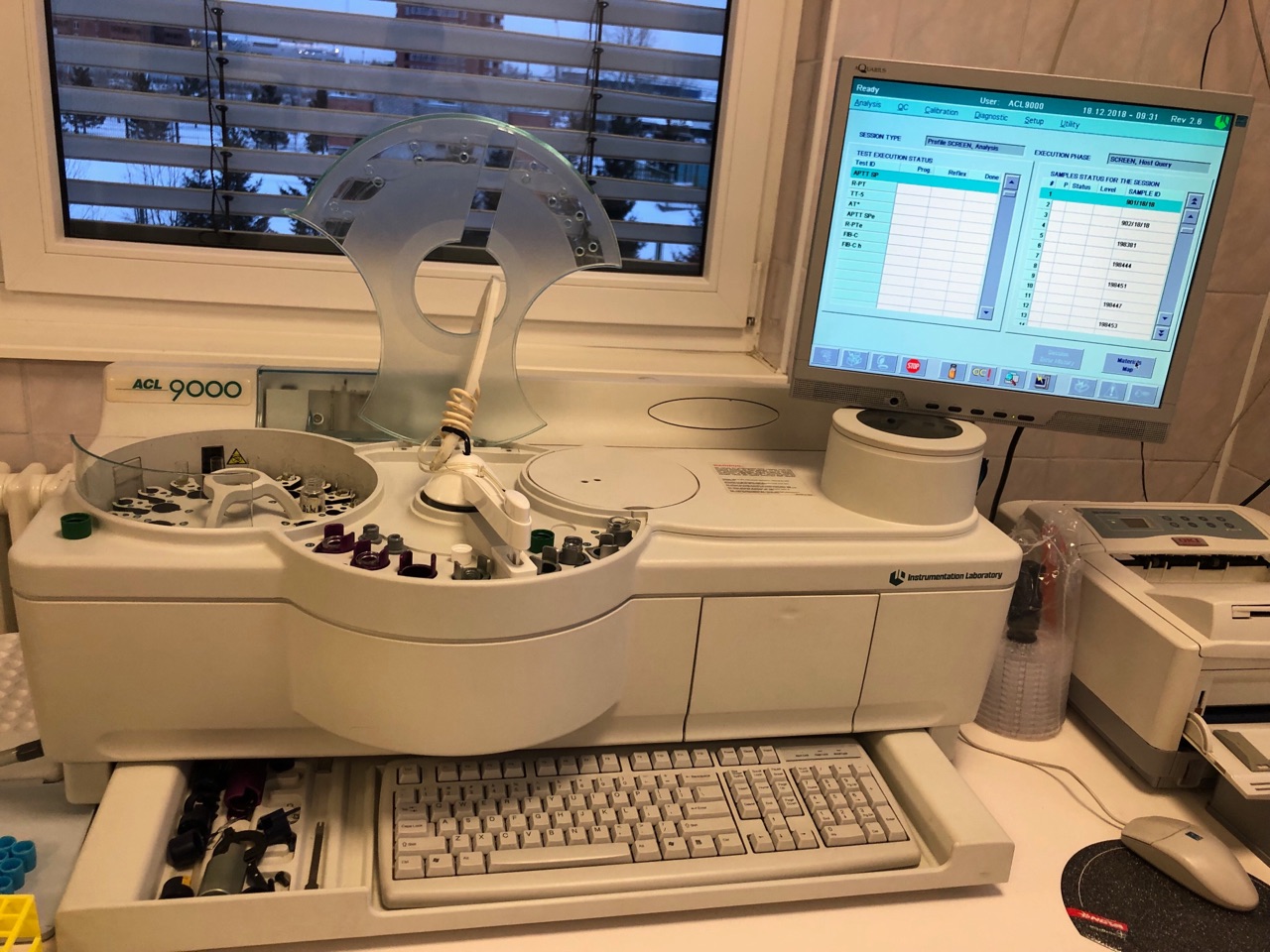 Преаналитический этап исследований гемостаза. Для исследования системы гемостаза в биохимических исследованиях используют плазму, получаемую из венозной крови. Подготовка обследуемых: Забор крови делают утром с 8 до 10 часов и натощак, из локтевой вены. Исключить физическое перенапряжение и эмоциональное возбуждение (дать обследуемому 15 минут отдохнуть). Исключить курение и прием алкоголя непосредственно перед обследованием. Первые 5-6 капель выпускают на ватный тампон, т.к. они могут содержать тканевой тромбопластин.До центрифугирования пробирки ставят в ледяную баню (кроме исследования функции тромбоцитов). Интервал времени между забором крови и исследованием существенно сказывается на многих параметрах коагулограммы (2 часа), поэтому в результатах анализа указываю время забора крови и начала исследования. Пробирки лучше использовать пластиковые одноразовые. Если гематокритный показатель близок к нормальному (40 - 45 %), то соотношение крови и антикоагулянта должно составлять 9:1.Взятие крови целесообразно проводить не в одну пробирку, а дробно – в несколько пробирок с соответствующей расфосовкой антикоагулянта – стабилизатора. В качестве антикоагулянта используют 3,8 % раствор цитрата натрия, т.к. в цитратной плазме лучше сохраняются лабильные факторы свертывания крови и тромбоциты. Плазму рекомендуется хранить при комнатной температуре, если ее используют для определения ПТВ, активности ф.VII или исследования функции тромбоцитов, для проведения всех прочих тестов плазму хранят при 2-8 С Ацетилсалициловая кислота, нестероидные противовоспалительные средства, пенициллин, стрептокиназа, урокиназа увеличивают время кровотечения. Получение биологического материала для исследований:Получение стабилизированной крови. В пробирку набирают антикоагулянт и кровь в рассчитанном соотношении. Немедленно перемешивают, не допуская образования воздушных пузырей. Ставят пробирку до центрифугирования в ледяную баню. Получение плазмы кровибогатой тромбоцитами (тромбоцитарная). Стабилизированную кровь центрифугируют при 1000 – 1500 об/мин в течении 5-7 минут и отбирают плазму. Получение плазмы кровибедной тромбоцитами (бестромбоцитарной). Стабилизированную кровь или тромбоцитарную плазму центрифугируют при 3000 – 4000 об/мин в течении 15-20 минут и отбирают плазму. Тромбоцитарную и бестромбоцитарную плазму отбирают пластиковыми пипетками в пластиковые пробирки. До исследования плазму хранят в ледяной бане. Исследования должны быть проведены в течении 2 часов после взятия крови. Для исследования функциональной активности тромбоцитов их хранят при комнатной температуре.Определение протромбинового времени (ПО, МНО).Преаналитический этап исследований гемостаза.Для исследования системы гемостаза в биохимических исследованияхиспользуют плазму, получаемую из венозной крови.Подготовка обследуемых:- Забор крови делают утром с 8 до 10 часов и натощак, из локтевой вены.- Исключить физическое перенапряжение и эмоциональное возбуждение(дать обследуемому 15 минут отдохнуть).- Исключить курение и прием алкоголя непосредственно передобследованием.- Первые 5-6 капель выпускают на ватный тампон, т.к. они могутсодержать тканевой тромбопластин.- До центрифугирования пробирки ставят в ледяную баню (кромеисследования функции тромбоцитов).- Интервал времени между забором крови и исследованием существенносказывается на многих параметрах коагулограммы (2 часа), поэтому врезультатах анализа указываю время забора крови и началаисследования.- Пробирки лучше использовать пластиковые одноразовые.- Если гематокритный показатель близок к нормальному (40 - 45 %), тосоотношение крови и антикоагулянта должно составлять 9 : 1.- Взятие крови целесообразно проводить не в одну пробирку, а дробно –в несколько пробирок с соответствующей расфосовкой антикоагулянта– стабилизатора.- В качестве антикоагулянта используют 3,8 % раствор цитрата натрия,т.к. в цитратной плазме лучше сохраняются лабильные факторысвертывания крови и тромбоциты.- Плазму рекомендуется хранить при комнатной температуре, если ееиспользуют для определения ПТВ, активности ф.VII или исследованияфункции тромбоцитов, для проведения всех прочих тестов плазмухранят при 2-8 С- Ацетилсалициловая кислота, нестероидные противовоспалительныесредства, пенициллин, стрептокиназа, урокиназа увеличивают времякровотечения.Получение биологического материала для исследований:Получение стабилизированной крови.В пробирку набирают антикоагулянт и кровь в рассчитанном соотношении.Немедленно перемешивают, не допуская образования воздушных пузырей.Ставят пробирку до центрифугирования в ледяную баню.Получение плазмы крови богатой тромбоцитами (тромбоцитарная).Стабилизированную кровь центрифугируют при 1000 – 1500 об/мин в течении 5-7 минут и отбирают плазму.Получение плазмы крови бедной тромбоцитами (бестромбоцитарной).Стабилизированную кровь или тромбоцитарную плазму центрифугируют при 3000 – 4000 об/мин в течении 15-20 минут и отбирают плазму.Тромбоцитарную и бестромбоцитарную плазму отбирают пластиковыми пипетками в пластиковые пробирки. До исследования плазму хранят в ледяной бане. Исследования должны быть проведены в течении 2 часов после взятия крови. Для исследования функциональной активности тромбоцитов их хранят при комнатной температуре.Клинико-диагностическое значение определение ПВ Удлинение протромбинового времени (снижение протромбиновогоиндекса) наблюдается при врожденной или приобретенной недостаточности факторов, отражающих функционирование внешнего механизма образования протромбокиназы, ее действие на протромбин и последующее образование фибрина (I, II, V, VII, X). Обычно оно отмечается у больных принимающих антикоагулянты, при тяжелых поражениях паренхимы печени и недостатке витамина К (механическая желтуха, нарушения всасывания в кишечнике, кишечный дисбактериоз), ДВС –синдроме      Укорочение протромбинового времени указывает на гиперкоагуляцию исвязано с опасностью тромбозов.Согласно рекомендациям ВОЗ в настоящее время результаты исследования активности факторов протромбинового комплекса следует представлять в виде МНО (Международного нормализованного отношения).Которое рассчитывается как МНО = ПО МИЧ. ПО = ПВ больного / ПВ нормы.МИЧ – международный индекс чувствительности, характеризующийактивность используемого тромбопластина по отношению к активностистандартного. При этом чем ниже МИЧ (ближе к 1,0) тем больше егочувствительность, значение МИЧ указывается в паспорте тромбопластина.Нормальные величины:МИЧ – 1,0 – 2.0ПВ – 15 -20 сек.ПО – 0.9 – 1.1МНО – 0.9 – 1.15, на фоне использования антикоагулянтов 2,0 – 3,0Определение активированного частично тромбинового времени (АЧТВ) ПЛАЗМЫОпределение АЧТВ – активированного частичного тромбопластиновоговремени - является одним из самых информативных и самых распространенных скрининговых тестов. Тест чувствителен к дефициту всех факторов свертывания крови кроме VII, к гепарину, к специфическим и неспецифическим ингибиторам.Принцип метода определения АЧТВ: определяется время свертывания бедной тромбоцитами плазмы крови в условияхстандартизированной контактной (каолином) и фосфолипидной (кефалином)активации процесса свертывания в присутствии ионов кальция.Клинико - диагностичнское значение определения АЧТВПо результатам теста АЧТВ определяют дефицит факторов внутреннегопути свертывания, наличия в крови ингибиторов этих факторов и антикоагулянтов. Тест используется для диагностики и дифференцировкигемофилии и для выявления волчаночного антикоагулянта.Тест АЧТВ применяют при выборе антикоагулянта и для контроля залечением больных с коронарной недостаточностью.Удлинение теста АЧТВ может быть вызвано:- синдром ДВС (2 фаза)- заболевания печени- массивные гемотрансфузии- введение гепарина- дефицит факторов внутреннего пути свертывания- дефицит витамина К- присутствие ингибиторов свертыванияУкорочение АЧТВ:- признак развития тромбозов- синдром ДВС (1 фаза)
Определение содержания фибриногена в плазме крови.Клиническое значение:Увеличение содержания фибриногена наблюдается привоспалительных процессах;злокачественных новообразованиях;туберкулезе.Уменьшение содержания фибриногена наблюдается припаренхиматозных состояниях печени;после оперативного вмешательства;при ДВС-синдроме.
Лист лабораторных исследований.ОТЧЕТ ПО ПРОИЗВОДСТВЕННОЙ ПРАКТИКЕФ.И.О. обучающегося ____________________________________________________группы______________________   специальности  ____________________________Проходившего (ей) производственную практику с ___24___по ___21___2018гЗа время прохождения практики мною выполнены следующие объемы работ:1. Цифровой отчет2. Текстовой отчетОбщий руководитель практики   ________________  ____________________                                                              (подпись)                              (ФИО)М.П.организацииХАРАКТЕРИСТИКА_________________________________________________________ФИОобучающийся (ая) на ______курсе  по специальности СПО31.02.03          Лабораторная диагностика                                               код                                 наименованиеуспешно прошел (ла) производственную практику по профессиональному модулю:          Проведение лабораторных биохимических исследований                                                      наименование профессионального модуляв объеме___144___ часов с  «_24__»____11___20___г.  по «__21___» ____12____20___г.в организации______________________________________________________наименование организации, юридический адресЗа время прохождения практики:«____»___________20__ г.                          Подпись непосредственного руководителя практики_______________/ФИО, должностьПодпись общего руководителя практики_____________/ФИО, должностьм.п.Аттестационный лист производственной практикиСтудент (Фамилия И.О.)  ______________________________________Обучающийся на курсе по специальности 31.02.03«Лабораторная диагностика»при прохождении производственной практики по ПМ 03 Проведение лабораторных биохимических исследованийМДК03.01 Теория и практика лабораторных биохимических исследованийс _________ 2018г. по __________ 2018г.     в объеме 144  часовв организации___________________________________________________освоил  общие компетенции    ОК 1 – ОК 14 _______________________________________________________________ освоил профессиональные компетенции   ПК 3.1, ПК 3.2, ПК 3.3, ПК 3.4Дата             _______________              Ф.И.О. _______________(подпись общего руководителя производственной практики от организации)МП организацииДата                методический руководитель __________  Перфильева Г.В.(подпись)МП учебного отделаВид помещения (зоны)НазначениеОснащениеЭкспресс – лаборатория (грязная зона)Делают анализы на сахар(глюкозу)Определяют АСТДелают КОСАнализатор для определения глюкозы: «ЭНЗИСКАН ультра»Анализатор для определения кислотно – основного состояния(КОС): «ABL800 plex»Биохимический отдел(грязная зона)Исследуют биохимические показателиБиохимический анализатор: «Furuno CA – 400»Общеклинический отдел (грязная зона)Проводят исследования биологической жидкости(мочи)Анализатор лдя определения показателей мочи: «Combi scan 500»Гематологический отдел (грязная зона)Проводят исследования биологической жидкости(крови)Анализатор для определения СОЭ: «Roller 20N»Анализатор для определения гематологических показателей: «Sysmex XT 1800i»Отдел гемостаза (грязная зона)Проводят исследования, относящиеся к гемостазу(МНО,АЧТВ)«Instrumentation Laboratory ACL 9000»Служебная лаборантского отдела, врачебного персонала (чистая зона)Прием пищи в обеденное времяСтол, стулья, чайник, холодильникГардеробная для персонала (чистая зона)Мед. Персонал может оставлять свои в вещиСпециально отведенные для работника скафчики, закрывающиеся на ключ.Комната для  уборочного инвентаряХранение уборочного инвентаряВедра, тряпочки, швабрыНазвание рабочего журналаназначениеЖурнал регистрации поступления биологического материала на лабораторные исследованияВ журнал записывала время поступления биологического материала (кровь), назначенные анализыЖурнал учета гематологических анализовВ журнал записывала показатели, которые были исследованы(лейкоциты, эритроциты, тромбоциты и т.д)Журнал учета общеклинических анализовВ журнал записывала показатели, которые были исследованы (удельный вес,pH,наличие ацетоновых тел и т.д)Журнал учета биохимических анализовВ журнал записывала показатели, которые были исследованы (Аст, Алт, общий белок, альбумины и т.д)Исследования.Количество исследований по дням практикиКоличество исследований по дням практикиКоличество исследований по дням практикиКоличество исследований по дням практикиКоличество исследований по дням практикиКоличество исследований по дням практикиКоличество исследований по дням практикиКоличество исследований по дням практикиКоличество исследований по дням практикиКоличество исследований по дням практикиКоличество исследований по дням практикиКоличество исследований по дням практикиКоличество исследований по дням практикиКоличество исследований по дням практикиКоличество исследований по дням практикиКоличество исследований по дням практикиКоличество исследований по дням практикиКоличество исследований по дням практикиКоличество исследований по дням практикиКоличество исследований по дням практикиКоличество исследований по дням практикиКоличество исследований по дням практикиКоличество исследований по дням практикиКоличество исследований по дням практикиИсследования.123456789101112131415161718192021222324Глюкоза в крови.Глюкоза в моче.Глюкозотолерантный тестНвА1сОбщий белок.Белковые фракции.МочевинаКреатининМочевая кислотаБилирубинАсАТ, АлАТКФКЛДГГГТЩФ и КФСиаловые кислоты.СРБХолестерин и его фракции.Триглицериды Натрий Калий ХлоридыКальций Фосфор Железо ЖССГазы крови: рСО2, рО2, рН кровиПротромбиновое времяТромбиновое времяАЧТВФибриноген Антитромбин ШРФМКВремя свертыванияУчастие в контроле качества№Виды работКоличество1.- изучение нормативных документов, регламентирующих санитарно-противоэпидемический режим в КДЛ:2.- прием, маркировка, регистрация биоматериала.- получение плазмы и сыворотки из венозной крови.3.- приготовление реактивов, - подготовка оборудования, посуды для исследования4.- определение активности ферментов (амилазы, ЩФ,КФ, ЛДГ,КФК, АлАТ, АсАТ) современными унифицированными методами - определение содержания показателей углеводного обмена  (глюкоза, сиаловые кислоты, гликированный Нв, лактат) современными унифицированными методами.- определение содержания показателей белкового обмена  (общий белок, белковые фракции, мочевина, креатинин, билирубин, мочевая кислота) современными унифицированными методами.- определение содержания показателей липидного обмена  (холестерин, ТГ, Хс-ЛПНП, Хс-ЛПВП, ИА)- работа на современном биохимическом оборудовании (ФЭК, фотометр, анализаторы)- определение содержания показателей водно-минерального  обмена  (натрий, калий, хлориды, кальций, фосфор, железо) современными унифицированными методами. - определение показателей гемостаза  (ПТВ, МНО, ТВ, АЧТВ, фибриноген, РМФК, антитромбин III)- работа на современном биохимическом оборудовании (коагулометры, ФЭК, фотометр, анализаторы)- участие в проведении внутрилабораторного контроля качества лабораторных исследований5- Регистрация результатов исследования.6- проведение мероприятий по стерилизации и дезинфекции лабораторной посуды, инструментария, средств защиты; - утилизация отработанного материала.Умения, которыми хорошо овладел в ходе практики:Самостоятельная работа:Помощь оказана со стороны методических и непосредственных руководителей:Замечания и предложения по прохождению практики:№ ОК/ПККритерии оценки Оценка (да/нет)ПК 3.1, ОК13Быстро и правильно готовит рабочее место в соответствии с методикой.ПК 3.1, ОК13Быстро и правильно готовит рабочее место в соответствии с методикой.ПК3.2ОК 2Соблюдает методику при выполнении унифицированных исследований.Правильно интерпретирует результаты исследований.ПК 3.3Соблюдает форму заполнения учетно-отчетной документации (журнал, бланки).ПК 3.4, ОК 11Проводит мероприятия по стерилизации и дезинфекции лабораторной посуды, инструментария, средств защиты. Утилизирует отработанный материал в соответствии с инструкциями и СанПин.ОК 1Демонстрирует интерес к профессии. Внешний вид опрятный,  аккуратный.ОК 6Относится к медицинскому персоналу и пациентам уважительно, отзывчиво, внимательно. Отношение к окружающим бесконфликтное.ОК 7Проявляет самостоятельность в работе, целеустремленность, организаторские способности. ОК 9Способен освоить новое оборудование или методику (при ее замене).ОК 10Демонстрирует толерантное отношение к представителям иных культур, народов, религий.ОК 12Способен оказать первую медицинскую помощь при неотложных ситуацияхОК14Соблюдает санитарно-гигиенический режим, правила ОТ и противопожарной безопасности. Отсутствие вредных привычек. Участвует в мероприятиях по профилактике профессиональных заболеваний№ п/пЭтапы  аттестации производственной практикиОценка Оценка общего руководителя  производственной практикиДневник практикиИстория болезни/ индивидуальное задание Дифференцированный зачетИтоговая оценка по производственной практике